 CONCENTRIC  CIRCLES  OF  LEADER CARE We have written an app for iPhone that allows you to pray the concentric circles each day. Find the app in the Apple Store under “Take 5 Prayer App”.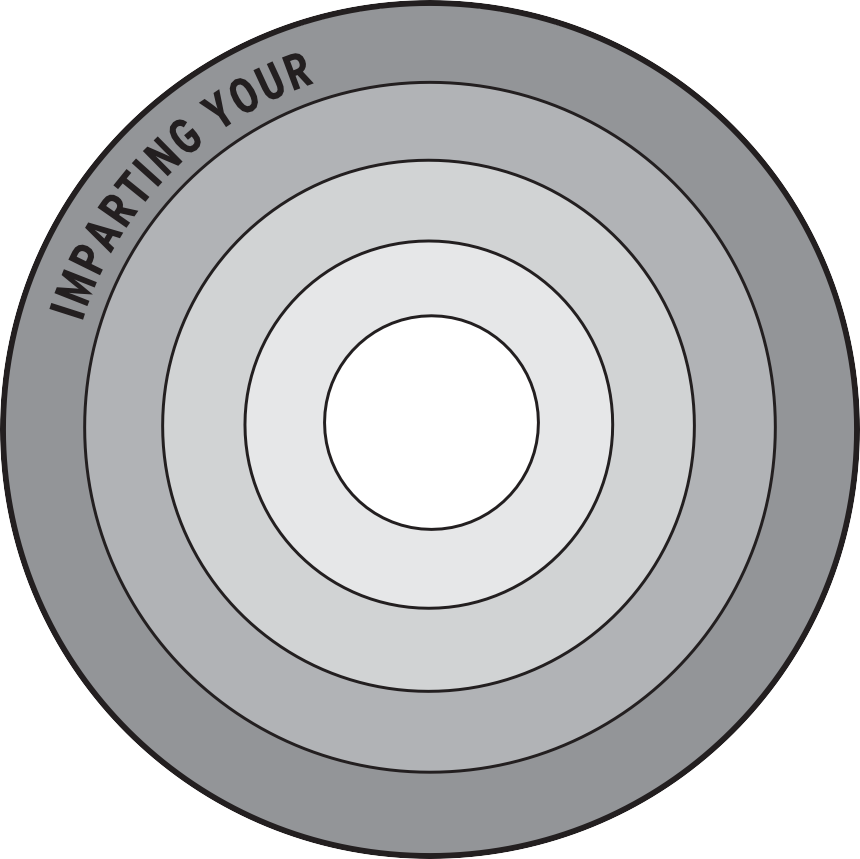 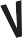 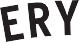 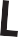 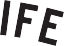 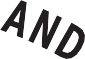 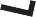 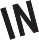 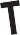 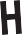 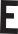 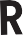 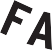 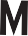 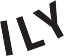 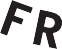 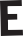 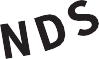 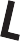 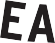 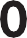 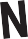 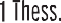 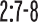 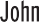 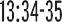 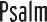 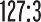 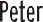 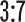 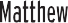 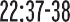 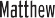 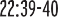 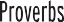 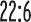 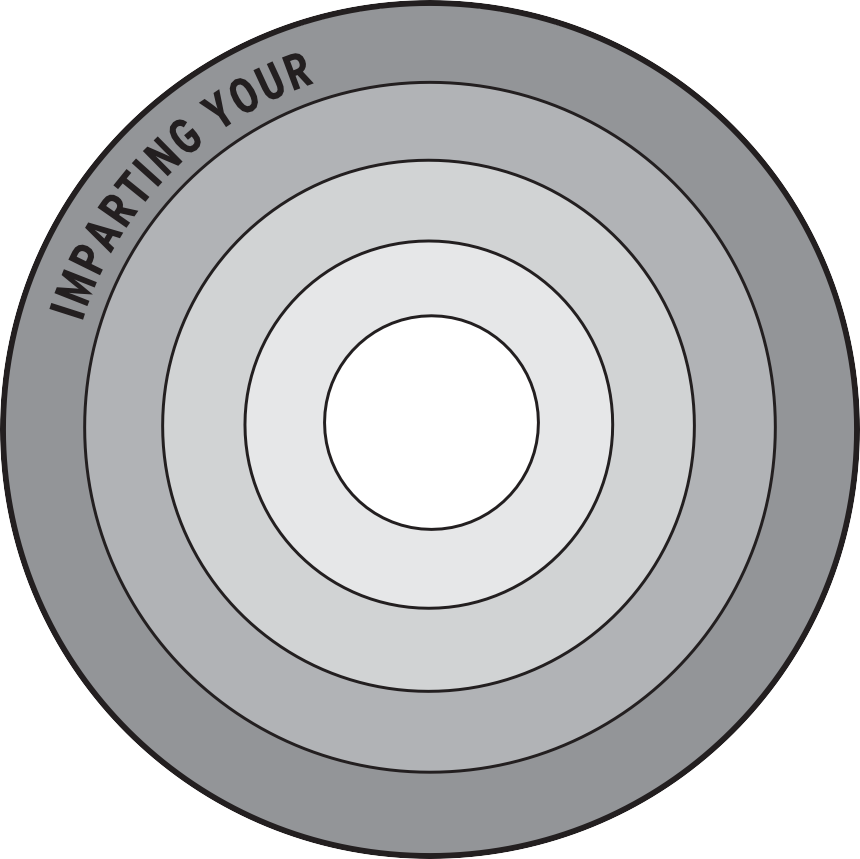 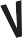 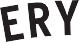 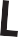 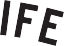 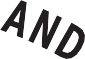 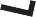 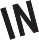 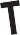 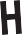 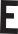 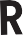 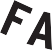 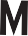 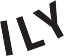 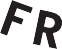 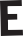 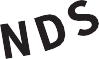 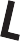 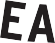 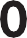 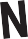 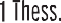 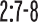 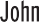 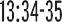 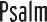 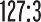 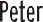 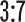 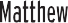 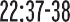 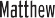 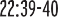 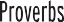 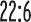 